参赛报名操作流程1登录“北京大学生创新创业大赛”官网： https://www.bjbys.net.cn/，点击“参赛报名”进入报名页报名。2首次登录点击报名，需要以团队负责人的信息注册报名账户，填写团队负责人的个人资料，设置登录密码。3注册用户登录后，填写报名参赛信息，并完成提交（请详细阅读填报须知弹窗提醒，严格按所属赛道报名，不允许多赛道同时报名参赛）。4完成报名后，可登录注册账户，关注站内系统消息提醒，了解项目的最新评审结果与参赛进度。北京大学生创新创业大赛学生端使用指南复制并打开以下链接进入登录页面https://jcdc.bjbys.net.cn/a/login登录页面登录方式一：输入正确的账号、密码及图形验证码进行登录。登录方式二：通过手机号验证码进行登录。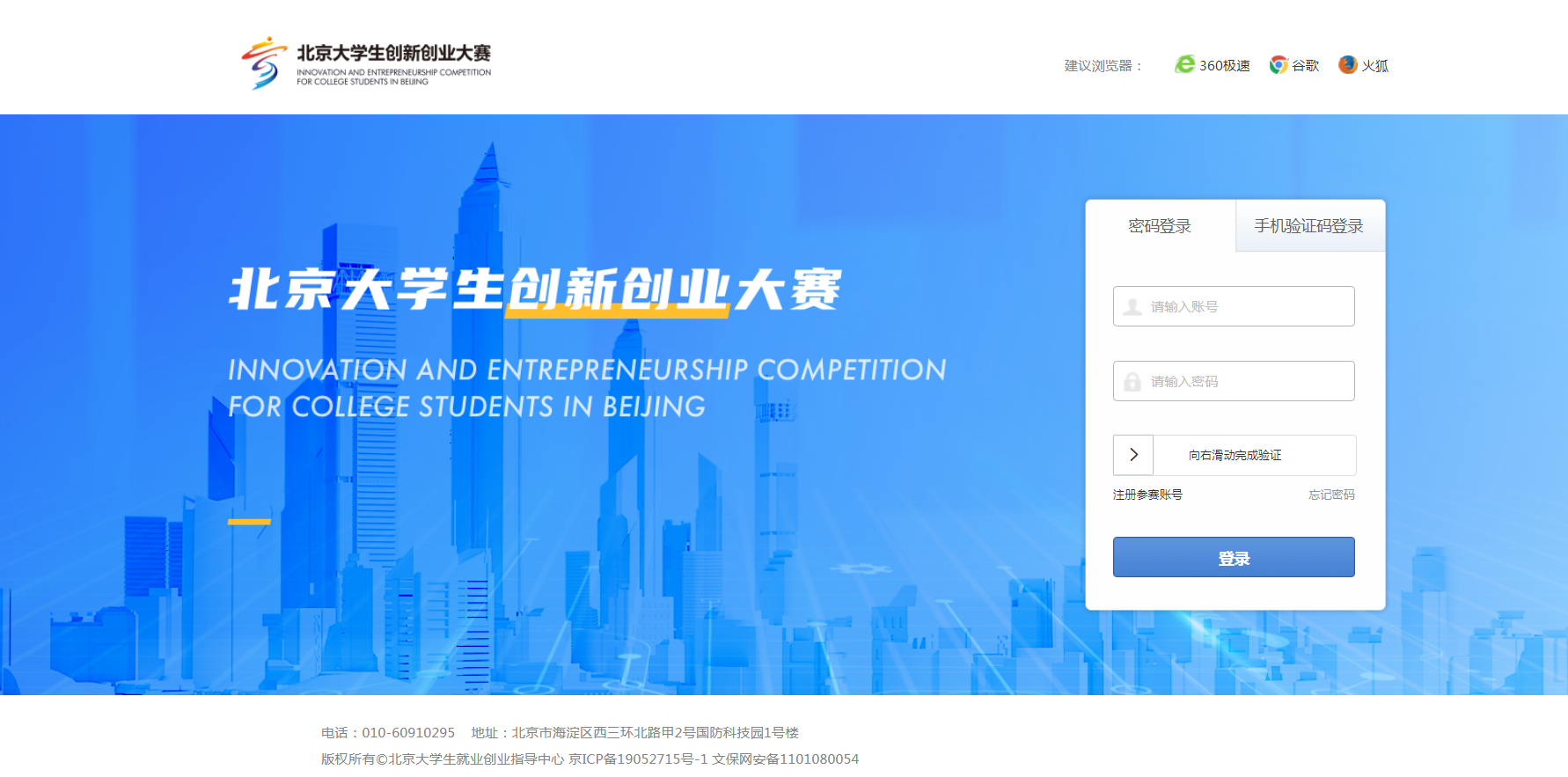 大赛注册页面：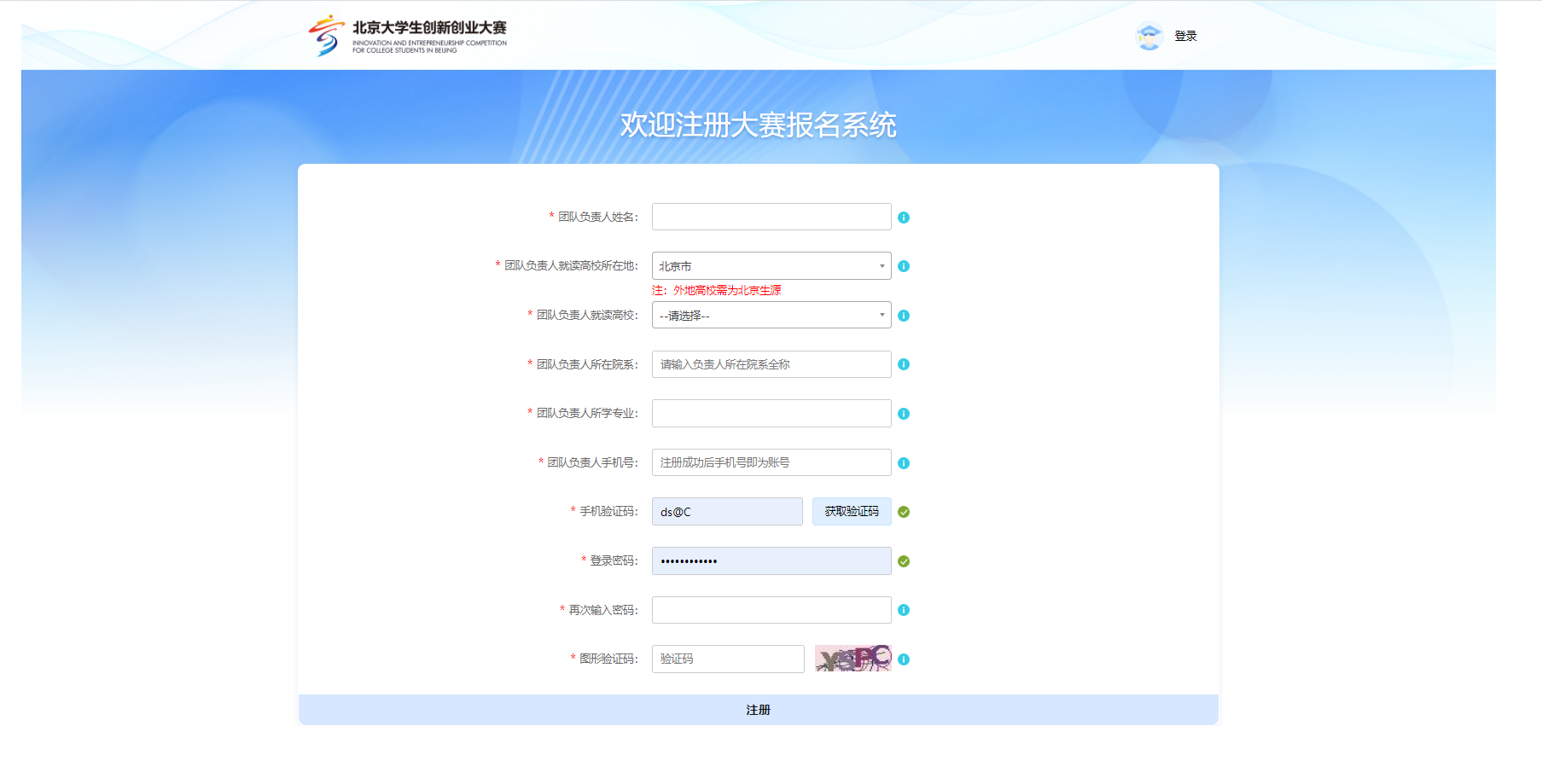 登录成功后进入学生端主页，会看到参赛资格通知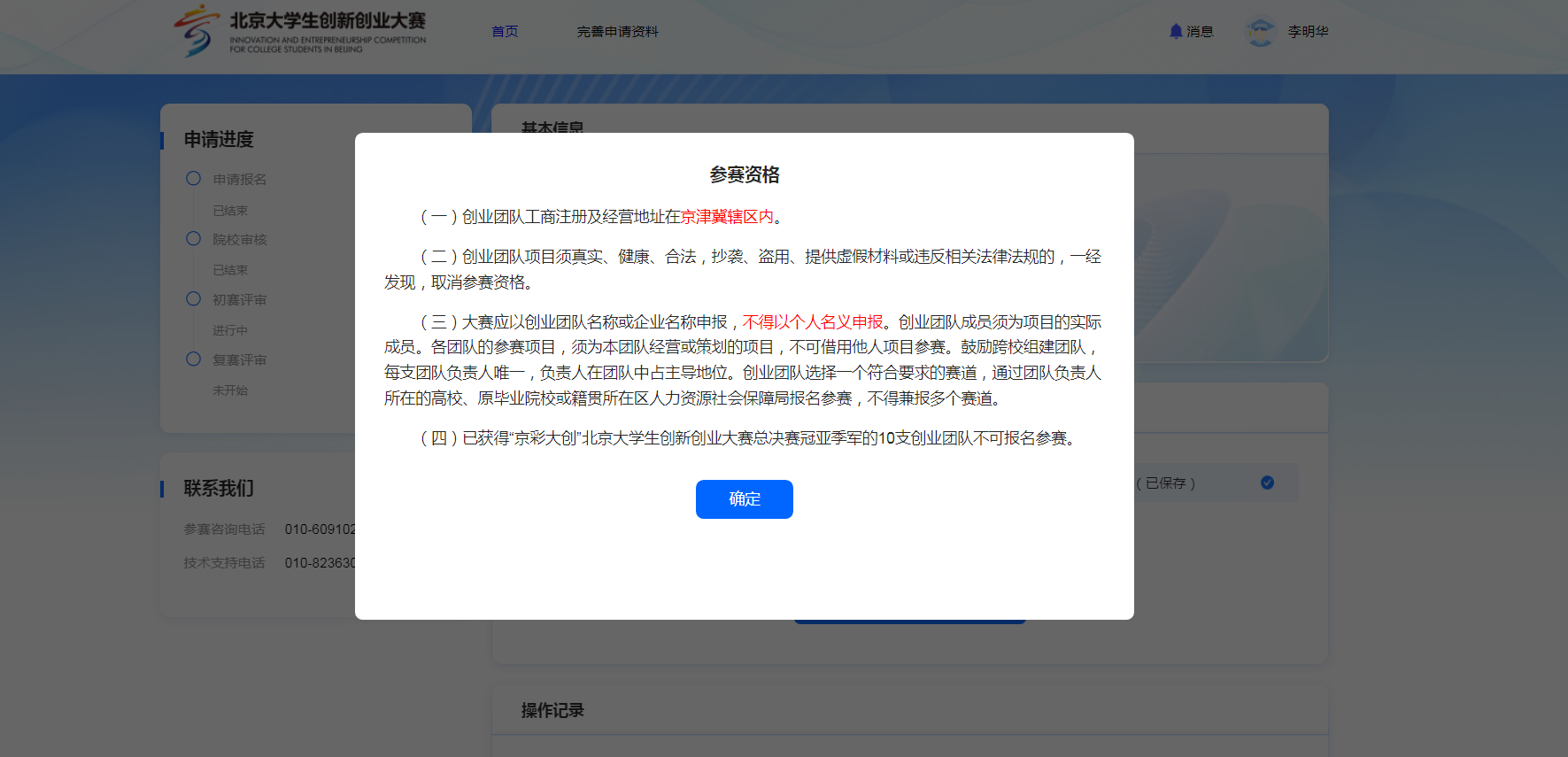 
选完批次点击下一步首页会展示如下页面：
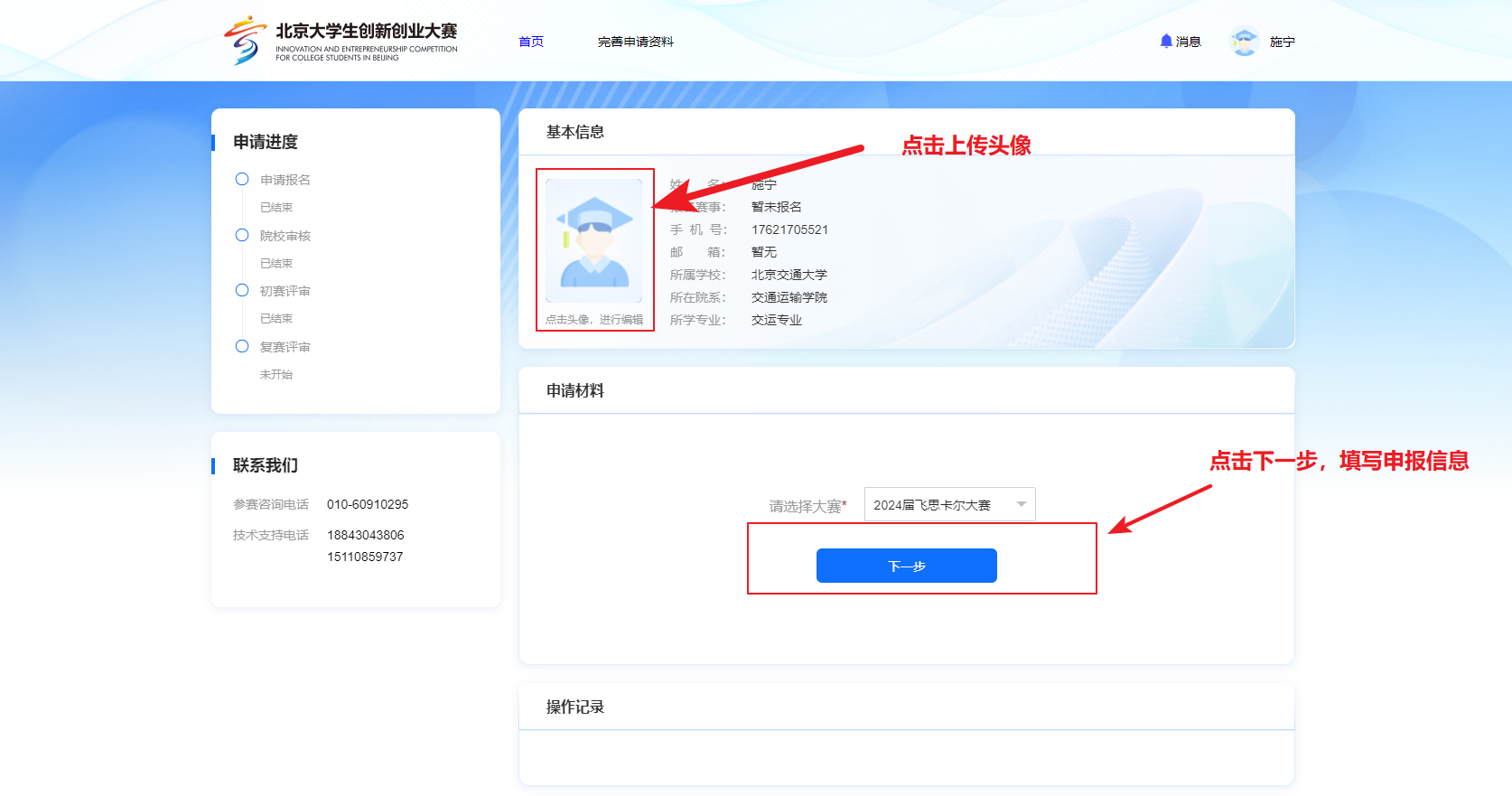 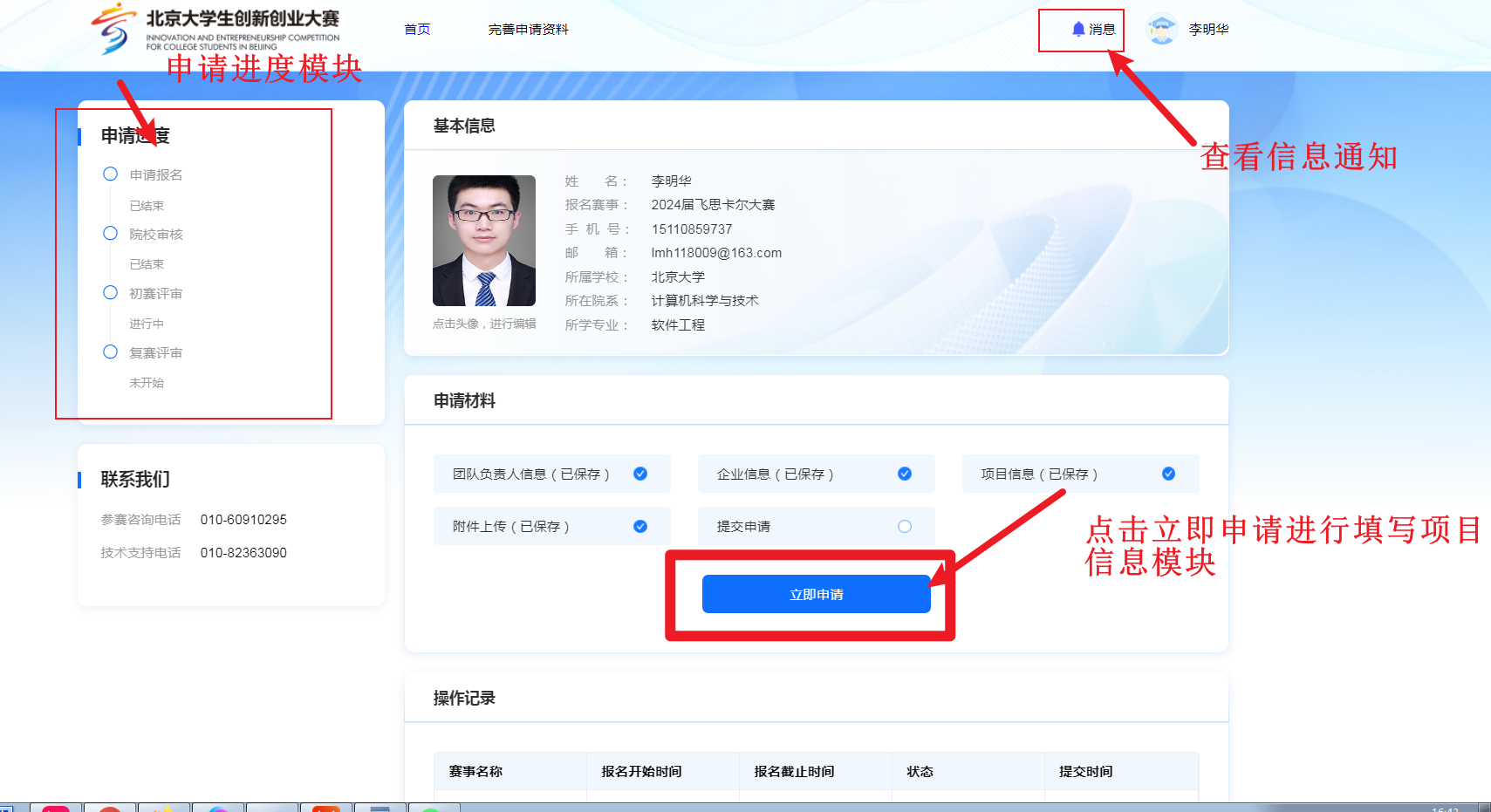 点击立即申请按钮，进入学生填写大赛项目资料模块页面展示。该页面左侧展示项目四个模块，右侧展示每个模块所对应的信息，最后信息填写完成后，学生可点击“暂存”按钮或“保存，下一步”按钮进行暂存或提交操作，所有信息填写完成并保存后点击“确认并提交”进行最终提交。在学生报名时间段内，信息随时可以进行修改并提交，需注意，每次修改后需点击“确认并提交”进行最终提交。报名时间结束后，信息不可进行修改，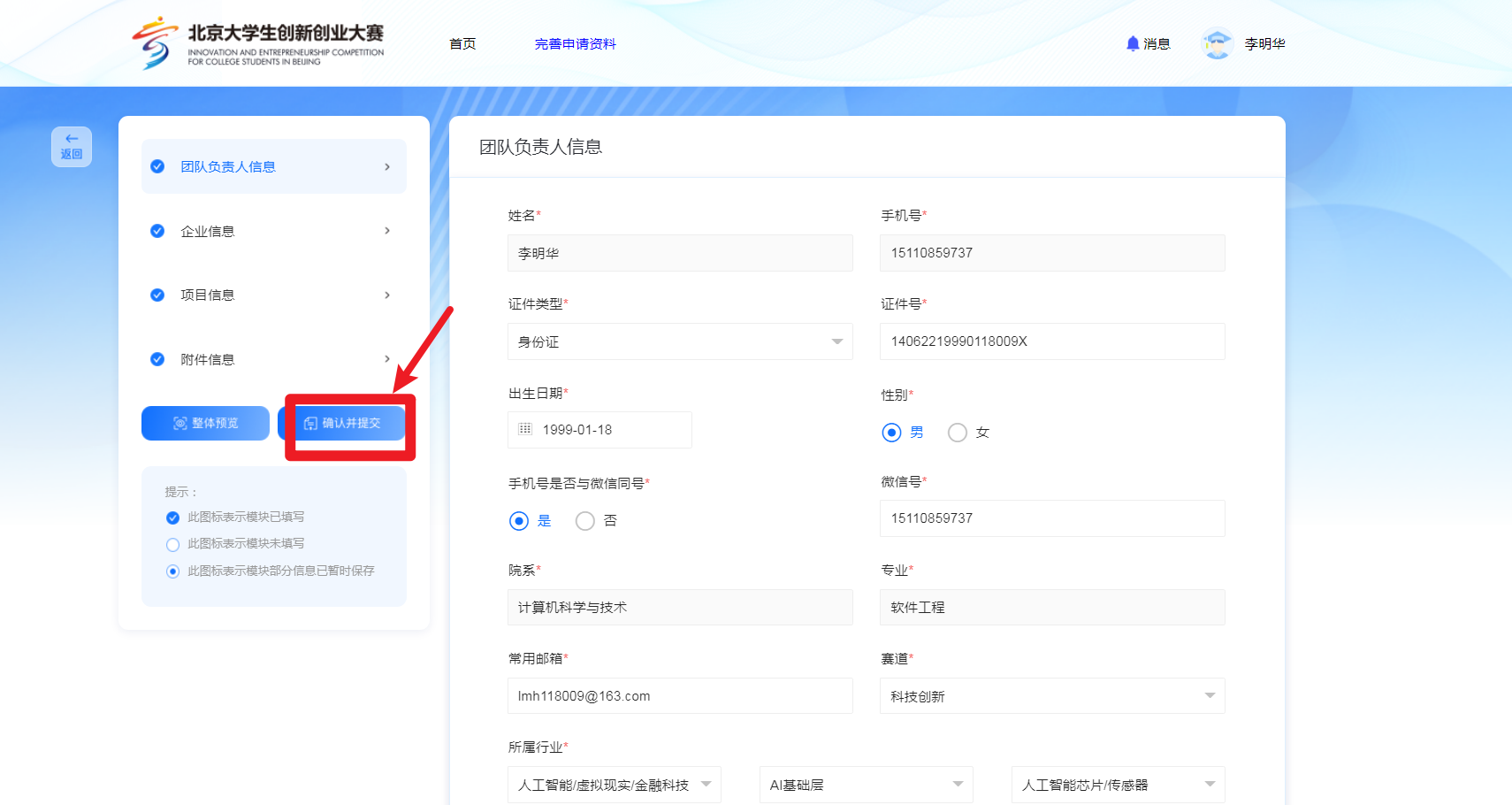 点击整体预览查看填写的报名信息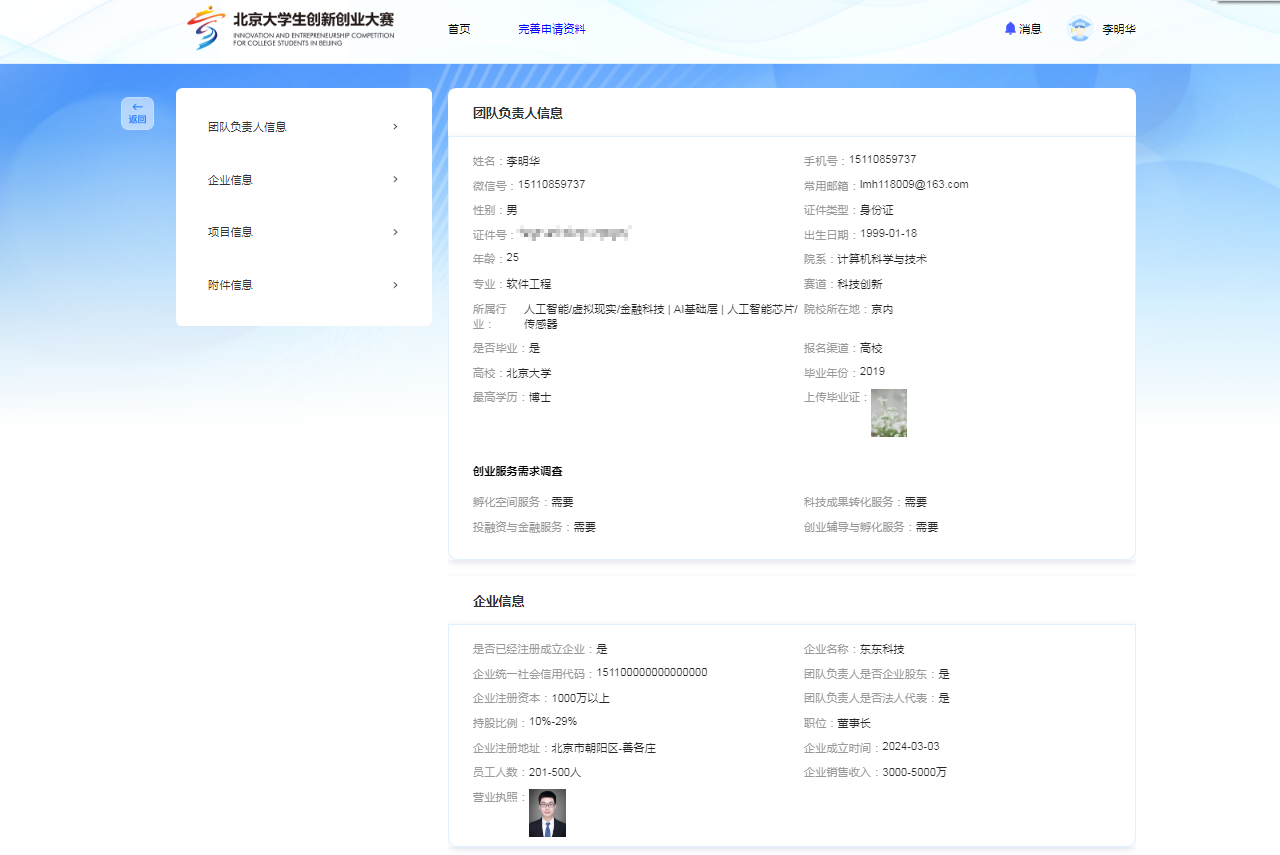 消息通知页面展示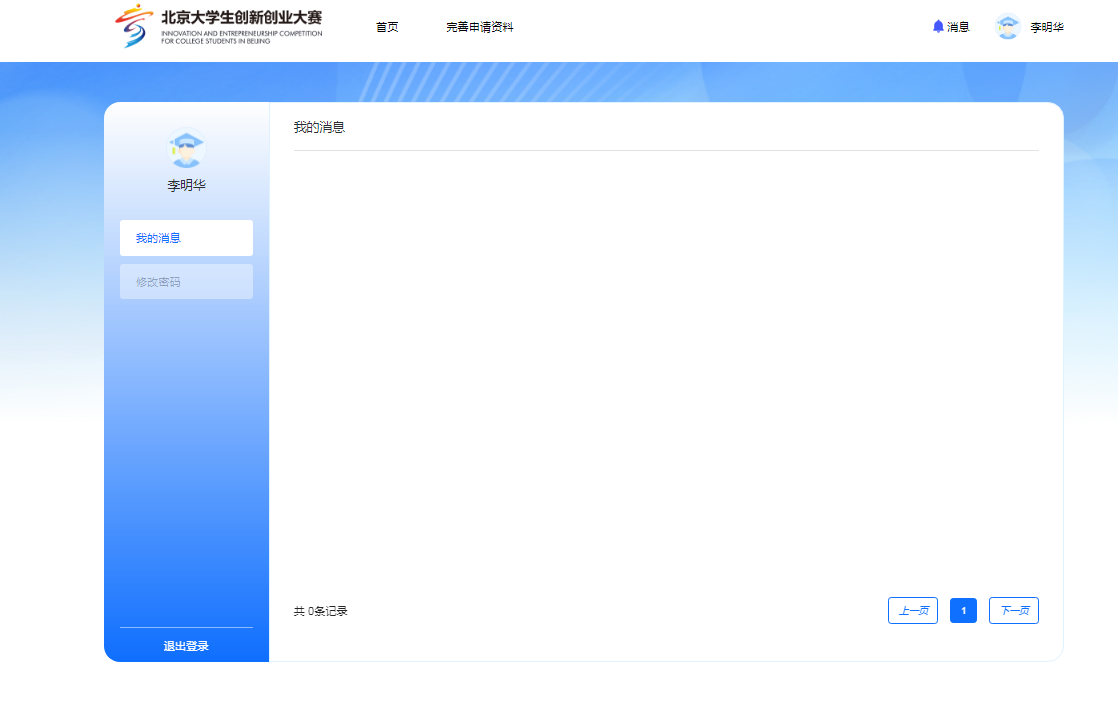 修改密码页面展示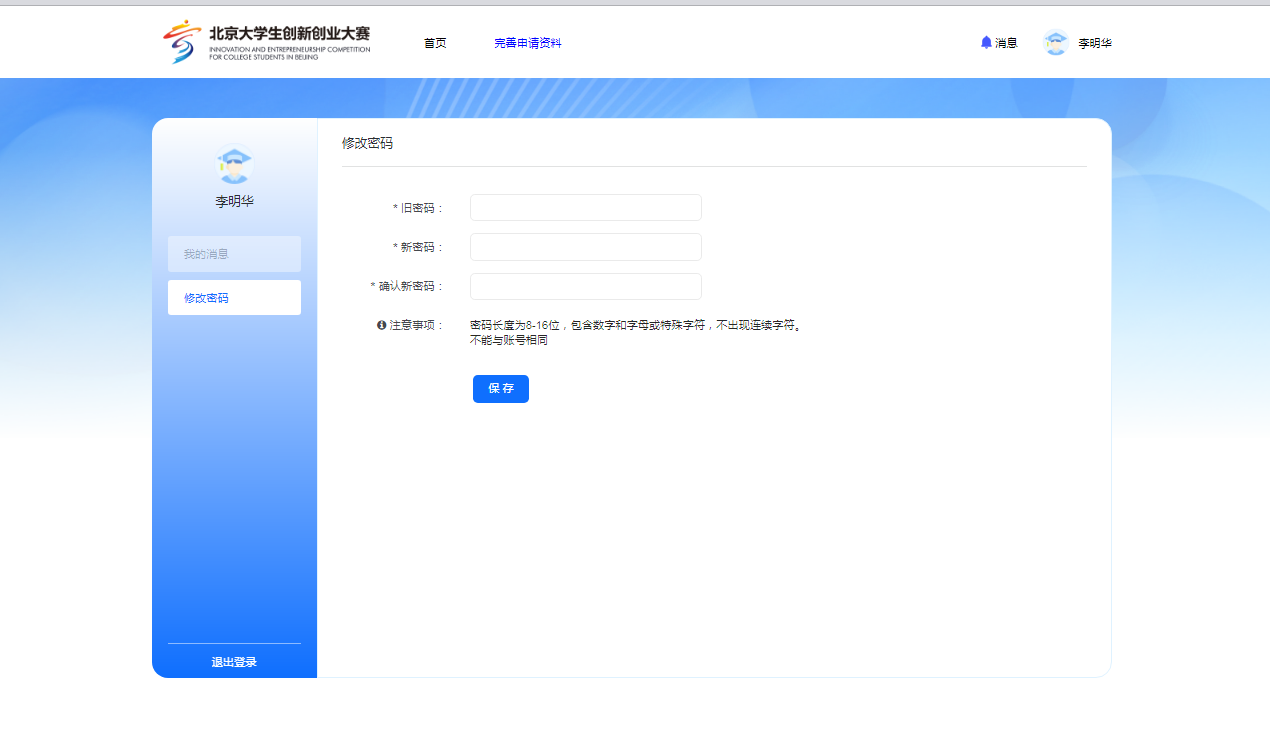 